Ruta de trabajo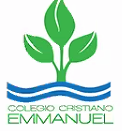      Clase Nº 15 y  Nº16Estimado(a) alumno(a):A continuación te presentó la ruta de trabajo que tendrás que realizar para seguir con tus estudios. 								  Prof. Ximena Rodríguez U.Mayo ,2020              Productos de la fotosíntesisClase 15 Descubriendo al almidón (el alimento de las plantas).Dirección del  videohttps://www.youtube.com/watch?v=5HZNLzsuldE&t=4sSolamente debes responder los ejercicios:4 y 5 de la página 57 Aptus  o la guía de aprendizajeClase 16Descubriendo al oxígeno (producto que entrega la planta).El experimento se encuentra en el video de la clase.Solamente debes responder el ejercicio  5 de la página 57 Aptus o la guía de aprendizaje.            Reactantes de la fotosíntesisClase 17 La luz https://www.youtube.com/watch?v=NfANvrrRl4QNo debes responder ninguna pregunta.Clase 18El aguaEl experimento se encuentra en el video de la clase.No debes  responder ninguna pregunta.